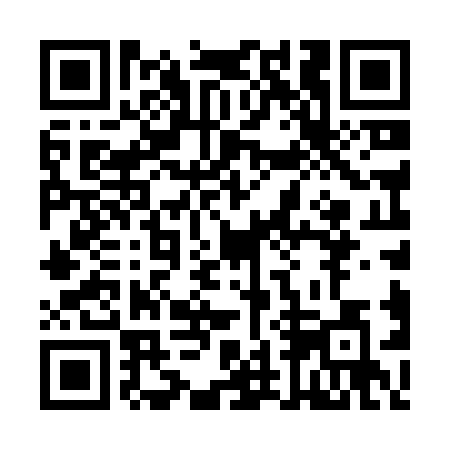 Ramadan times for Loriges, FranceMon 11 Mar 2024 - Wed 10 Apr 2024High Latitude Method: Angle Based RulePrayer Calculation Method: Islamic Organisations Union of FranceAsar Calculation Method: ShafiPrayer times provided by https://www.salahtimes.comDateDayFajrSuhurSunriseDhuhrAsrIftarMaghribIsha11Mon6:026:027:0612:564:096:476:477:5212Tue6:006:007:0412:564:106:496:497:5413Wed5:585:587:0312:564:116:506:507:5514Thu5:565:567:0112:564:126:526:527:5615Fri5:545:546:5912:554:136:536:537:5816Sat5:525:526:5712:554:136:546:547:5917Sun5:505:506:5512:554:146:566:568:0118Mon5:485:486:5312:554:156:576:578:0219Tue5:465:466:5112:544:166:586:588:0320Wed5:445:446:4912:544:177:007:008:0521Thu5:425:426:4712:544:177:017:018:0622Fri5:405:406:4512:534:187:027:028:0823Sat5:385:386:4312:534:197:047:048:0924Sun5:365:366:4112:534:207:057:058:1125Mon5:345:346:3912:524:207:067:068:1226Tue5:325:326:3712:524:217:087:088:1427Wed5:295:296:3512:524:227:097:098:1528Thu5:275:276:3312:524:227:107:108:1729Fri5:255:256:3112:514:237:127:128:1830Sat5:235:236:3012:514:247:137:138:2031Sun6:216:217:281:515:248:148:149:211Mon6:196:197:261:505:258:168:169:232Tue6:176:177:241:505:268:178:179:243Wed6:156:157:221:505:268:198:199:264Thu6:136:137:201:495:278:208:209:275Fri6:116:117:181:495:288:218:219:296Sat6:096:097:161:495:288:238:239:307Sun6:066:067:141:495:298:248:249:328Mon6:046:047:121:485:298:258:259:339Tue6:026:027:101:485:308:278:279:3510Wed6:006:007:091:485:308:288:289:36